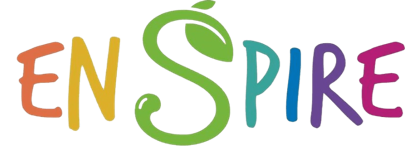 Norge – NoregSåkornfond for EnSpireskolerEnSpire Norge kan gi støtte til oppstart av elevbedrifter eller prosjekt som elever i EnSpireskoler ønsker å gjennomføre. Disse skal være gode eksempler på entreprenørskap i praksis og kunne vises fram på EnSpire Norges nettsider.Det kan søkes om støtte til oppstart/ drift med inntil 1000 kr. I tillegg kan det søkes om inntil 5000 kr i støtte eller lån til større innkjøp/ investering. Fyll ut følgende søknad og send den til enspirenorge@enspire.no.Søknad om støtte til oppstart av elevbedrift eller prosjekt.Skolens navn og klassetrinnNavn på bedrift eller prosjektBeskrivelse av forretningside eller prosjektBudsjettKostnaderInntekterHvordan skal eventuelt overskuddet brukesElevkontaktNavn:E-post:SkolekontaktNavn:E-post:Konto for støtteNavn:Nr: